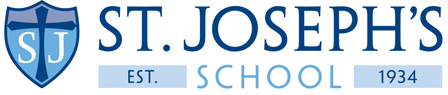 Assessment and Reporting Policy 2022This document should be read alongside our Subject Policies, the monitoring Policy and the Marking and Feedback PolicyAimsAt St. Josephs School and Nursery, we believe that the key aim of assessment is to support pupil achievement and progress.Through our assessment and reporting practice, we aim to:Enable pupils to understand what they have to do to reach end of lesson, unit, topic, academic year and key stage expectations.Allow teachers to determine what a child can/cannot do and to help them plan future support to fill any gaps in knowledge and understanding.Help set targets and involve pupils in their own learning.Give parents a clear idea of what their child can do and what they need to do to progress.Provide information that can be used to evaluate teaching and learning practice.Give pupils effective feedback so they know what they have done well and what they need to improve.Enable all pupils, including pupils with Special Educational Needs and Disabilities (SEND), to make good progress.PrinciplesThe principles that underpin assessment at St. Josephs School and Nursery are:Every child can achieve: teachers are constantly evaluating: ‘What do I need to do next, to enable all children in my class to achieve?’ To improve pupils’ mind-sets and all pupils have the opportunity to access more challenging aspects of the curriculum.The Primary National Curriculum Programmes of Study are used as the expectations for all pupils. Assessment of pupil’s attainment and progress is directly linked to the curriculum and evaluates pupils’ knowledge and understanding of subject requirements.Assessment is used to ensure that all pupils make appropriate progress.All children need to understand the learning objective in each of their lessons and what they need to achieve it. Success Criteria are shared, or formulated, at the start of each session and pupils’ work is assessed against this criteria.Strategies are used to ensure that pupils have a secure understanding of key ideas and concepts before moving onto the next phase of learning.There are three main types of assessment used at St. Joseph’s:Formative AssessmentThis is used by our teachers to evaluate pupils’ knowledge and understanding on a day-to-day basis and to tailor teaching accordingly.Summative assessmentThis is used to evaluate how much a pupil has learned at the end of a teaching period (end of a Unit/Topic, term or academic year).Nationally Standardised Summative AssessmentThis to provide information on how pupils are performing in comparison to pupils nationally.Procedures – Formative AssessmentDay-to-Day Formative AssessmentsThis type of assessment is embedded across all lessons – in all subjects (foundation as well as core). Teachers assess pupils’ understanding of individual learning objectives and identify where there are gaps. This tells the teacher what to focus on in future lessons and promptsthem to adapt their teaching approach to improve pupils’ understanding.Strategies used will vary according to the subject and learning objective taught – these include:Use of rich question and answer sessions to evaluate pupil understanding and identify gaps or misconceptions.Use of whiteboards, flip charts and number fans to get instant feedback of understanding.Mini-plenaries to determine understanding at regular intervals.Short re-cap quizzes or recall of facts.In mathematics lessons, teachers often focus on the wrong answers (which can be used to explore concepts in greater depth and to identify and address any misconceptions).Observational assessment.Scanning work for pupil attainment and progress.Self (or peer) assessment at the end of every lesson based on individual learning objectives and Success Criteria.1:1 or group discussions with pupils.Next step marking and feedback (see Marking and Feedback Policy).Mastery Learning‘Mastery learning is a specific approach in which learning is broken down into discrete units and presented in logical order. Pupils are required to demonstrate mastery of the learning from each unit before being allowed to move onto the next, with the assumption that all pupils will achieve this level of mastery if they are appropriately supported. Some may take longer and need more help, but all will get there in the end’ (Commission on Assessment Without Levels, 2015).Formative assessment is used to show what pupils have learned well and what they still need to work on, and identifies specific ‘corrective’ activities to help them do this. After undertaking these corrective activities (or alternative enrichment or extension activities for those who have already achieved mastery), formative assessments are used to evaluate further progress.Procedures – Summative AssessmentEnd of Term Summative Tests (Years 1 to 6) – Maths, Reading and GPSAt intervals throughout the year, we hold a Test Week using the GL Progress Tests in Maths, Reading and Grammar, Punctuation and Spelling (GPS). These tests give a good indication of whether pupils are working below, towards, meeting or exceeding end of year government expectations.This Test Week is followed by a Pupil Progress Meeting whereby the class teacher, the Senior Management Team and SENCo meet to analyse the results and to plan appropriate targets and support. Assessment information is used to plan teaching and learning strategies, including the identification of pupils who are working below their target stage, falling behind in their learning or who need additional support, enabling pupils to make good progress and achieve well. When tracking assessment information the SMT and subject coordinators carefully track the progress of different groups within the school. They also compare the progress rate of different groups.This information is then used to help plan to raise standards in any group identified as not make adequate progress.Procedures – Early Years Foundation Stage (EYFS)Ongoing AssessmentsThroughout our Early Years setting, practitioners use the Development Matters and Early Learning Goals (ELGs) as a part of their daily observation, assessment and planning. On-going formative assessment is at the heart of effective early years practice. Key workers make regular observations of how children act and interact and take photographs and make notes of what they can do to help identify where they may be in their own developmental pathway. Key workers also use evidence collected to inform their judgements of whether pupils are ‘Beginning, Developing or Secure’ in each aspect of the early years ages and stages.These judgements are used to help track pupil progress alongside evidence in pupil books, ongoing assessments, observations and notes. Analysis of data is used to inform individual pupil targets and to plan appropriate support. It is also used to help identify whole class coverage of the Early Years curriculum and more general gaps knowledgeEYFS ProfileIn the final term of Reception (Upper Early Years) the EYFS Profile is completed for each child. This provides parents, carers and practitioners with a well-rounded picture of a child’s knowledge, understanding and abilities, their progress against expected levels, and their readiness for Year 1.The profile reflects ongoing observation (as described above), records, discussions with parents and carers and adults working with the child. Each child’s level of development is assessed against the early learning goals (ELGs) Practitioners must indicate whether pupils are:Meeting expected levels of developmentExceeding expected levelsNot yet reaching expected levels (emerging)The Year 1 teacher is given a copy of the Profile together with a short commentary on each child’s skills and abilities in relation to the three key characteristics of effective learning. The Reception teacher meets with the Year 1 teacher (as a part of our Handover Meeting at the end of the academic year) to discuss each child’s stage of development and learning needs. This informs planning in the first term of Year 1 and beyond.At the end of the Reception year we give parents a written report which:States the child’s attainment against the ELGsSummarises attainment in all areas of learningComments on general progress including the characteristics of effective learningParents are invited into school at the end of Reception to discuss the Profile. The report is specific, concise and identifies appropriate next steps. The results are also sent to the Local Authority.The EYFS profile data is used to measure Good Levels of Development within the EYs setting:Levels of learning and development in each of the areas of learning for individual pupils and the classThe attainment of children born in different months of the yearThe attainment of different groups of children e.g. SEN and Pupil PremiumProcedures - Nationally Standardised Summative AssessmentNationally standardised summative assessment provides information on how pupils are performing in comparison to pupils nationally: As an Independent School, we are not required to undertake Nationally Standardised Summative Assessment but may elect to do so if it is of benefit to the children, does not distort the overall picture of school performance and supports teaching and learning in the classroom.If used, the tests take the following format:Year 1 Phonics Screening CheckThis check demonstrates how well a child can use the phonics skills they’ve learned up to the end of Year 1 and identifies pupils who need extra phonics help. It consists of 40 words and non-words that a student reads 1:1 with a teacher. Each child is scored against a national standard – children who do not meet the expected level in Year 1 are given extra phonics support and then repeat the test near the end of Year 2.End of Key Stage 1 testsPupils may sit the following tests at the end of Year 2:ReadingGrammar, Punctuation and Spelling (GPS)MathematicsWriting (teacher assessment)End of Key Stage 2 testsPupils may take the following tests at the end of Year 6:ReadingGrammar, Punctuation and Spelling (GPS)MathematicsWriting (teacher assessment)The end of KS1 and KS2 tests provide the school with the option of a scaled score and a ‘performance descriptor’ against the expected standard.These results may be used to benchmark our school’s performance against other schools locally and nationally to allow the Senior Management Team to make potential judgements about the school’s effectiveness and is used to inform the School Development Plan.Assessing Pupils with SENDIn each year group we teach the national curriculum for that year – therefore all children are learning the objectives for that year and are initially classed as ‘Below’ end of year expectation. The only time this may differ is for pupils currently on our Special Educational Needs and Disability (SEND) List. Depending on their need, they might be taught objectives from an earlier year group’s curriculum or the P-scales, this will be appropriately matched to their cognitive level. They would then be assessed using P-scales or tests/teacher assessments from a different year group.Assessment methods are adapted for some pupils with SEN and disabilities. This includes adapting the use of questioning to give pupils with significant learning difficulties sufficient time to respond, using visual stimuli and alternative means of communication. It could be the use of verbal questions or observations rather than asking students to produce a written response.Adapted tests are often used with specific pupils. This could be the use of braille or larger print. Readers are used to read questions where appropriate and pupils are given extended time to complete papers. Scribes are used for pupils with particular gross/fine motor control difficulties.As a school we have considered meaningful ways of measuring all aspects of progress. SEND pupils are set SMART targets within their IPMs (these relate to wider areas including communication, social skills, physical development and independence) and these are evaluated at the end of each term alongside advice from external professionals.High expectations apply equally to SEND pupils. Effort applied to learning is reflected in teacher marking, feedback and through evaluations of IPM targets. Pupils with SEND are expected to understand key concepts before moving onto the next phase of learning.Assessment is used to diagnostically contribute to the early and accurate identification of pupil’s special educational needs and any requirements for their support and intervention. Early intervention is provided promptly to address any concerns about pupils’ progress (focused on very specific areas highlighted through assessments).We use a ‘graduated approach’ for SEND pupils (Assess, Plan, Do and Review). During termly Pupil Progress Meetings teachers meet with the SENCo to carry out a clear analysis of pupils’ needs. This is based on formative/summative assessment, the views of parents and pupils and, where relevant, information from outside professionals. Assessment offers next steps on each child’s learning pathway and ensures a focus on long term outcomes.ReportingReporting not only fulfils legal requirements but also is vital part of our relationship with parents and the wider community, serving to support and extend pupil progress.Reporting to ParentsTermly Parent Consultation Meetings: these meetings focus on the curriculum – what pupils can do and what they need to do to improve (targets).Annual Reports (including assessment against end of year expectations)The results of any statutory assessments e.g. phonics screening and end of KS1/KS2 results if taken.Reporting to TrusteesThe Head Teacher’s Report to Trustees (termly)PupilsThrough our formative assessment strategies pupils get instant feedback on a daily basis.Our next step marking informs pupils of what they have done well and what they need to do to improve. Pupils are actively encouraged to respond to teacher’s comments, questions and commands in their marking, to self-evaluate their work and set their own targets based on a success criteria.Local Authority and Government (DfE)All statutory information (including relevant teacher assessments) are sent to the Local Authority and DfE as required.Arrangements for the Governance, Management and Evaluation of AssessmentThe Head Teacher or a delegated member of staff has been assigned the role of Assessment coordinator and has responsibility for maintaining this Assessment Policy and reviewing or updating it as necessary.Termly lesson observations are used to monitor the effectiveness of formative assessment strategies used in class. ‘Book Looks’ with curriculum coordinators are also used to evaluate the effectiveness of next step marking and target setting.Pupil Progress Meetings with teachers are held termly to analyse the attainment and progress made by pupils. The main aim of these meetings is to identify pupils who are underachieving and to put support in place to fill the gaps. Intervention includes adapting whole class planning, pre-learning, booster groups, catch-up programmes etc.Teachers are asked to bring copies of their ongoing assessments and to show the progress made by vulnerable groups.Role of the Assessment Co-ordinatorThese responsibilities include:Contributing to Action Plans and the SDP -Leading school development in assessment, recording and reportingPlanning assessment arrangements - alongside all curriculum coordinatorsNetworking with other assessment coordinators within our alliance of schoolsOrdering/purchasing SATs tests and other assessment materials/resourcesAnalysis of data to inform Pupil Progress Meetings, Performance Management and SEND/Vulnerable Pupil Provision MappingModeration and StandardisationModeration is important to ensure a consistent approach to assessment across the school. When teacher assessments are carried out, it is important that there is evidence recorded to justify judgments made.At St. Joseph’s the following takes place:Termly Moderation of Reading, Writing and Mathematics assessments (at whole staff meetings)Small Schools’ Cluster: Moderation of Reading, Writing and Mathematics assessmentsEarly Years staff meet regularly with our Foundation Stage Manager to moderate work for the EYFS profilesWhen selected, Local Authority moderation also takes placeArrangements for ensuring teachers are able to conduct assessment competently and confidentlyAll teachers are kept up to date with developments in assessment practice through weekly staff meetings. Staff meetings are set aside for assessment updates and also to moderate work and termly tests. These are planned in accordance with the School Development Plan. Outside training providers are also used. The assessment coordinator attends all relevant courses to stay up-to-date with current practice and meets with other coordinators within our alliance to share good current practice.NQTsAll NQTs take part in an induction day before taking up their placement. During this day the assessment coordinator will go through the school Assessment and Reporting Policy and how to use our assessment system. During staff meetings they work alongside other staff to record assessments and to analyse progress. They meet with other teachers to moderate work in accordance with the moderation scheduleImplementation of the Assessment PolicyThis Policy was written, reviewed and adapted by all teachers as part of a staff meeting to ensure its effectiveness and to help build strong links to teaching and learning.A copy of this Policy is available on our school website At the start of every academic year, teachers explain how pupils are assessed as a part of a Parents’ Information Presentation.Tickled PinkAll pupils are made aware of the curriculum objectives they are expected to achieve by the end of the year or unit. These form the basis of the target sheets that they stick into their books at the beginning of the year and also at the start of topics and units of work. Pupils are involved in self- assessing their learning, every lesson, and they are actively involved in the target setting process.Upon achieving an objective, it is marked in pink and this is transferred to the master recording sheet held on the server at the end of each termThis Policy is updated (at least) annually based on school self-evaluation, the latest research and updates to government documents.Last Updated: September 2022Date of Review: September 2023